         Оформлено_____________ футболистов «___»____________2017г.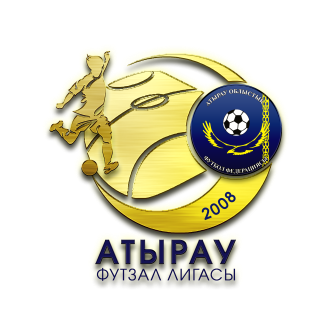          ОО «Областная Федерация футбола»              Лига___________________________Заявочный лист          от команды_________________      для участия в IX- ом Открытом чемпионате города  Атырау по футзалу  2017-2018 г.	__________________												                                                                                                                                      																                                         эмблема, герб командыЗаявлены в командуОтзаявлены из команды К соревнованиям допущено _________ человек.				М.П.	Врач   ______________	/____________________/													                                        подпись	                       Ф.И.О.Руководитель предприятия, команды 					Контактные телефоны,факс, e.mail__________________________М.П.        __________________  / ____________________ /					подпись		Ф.И.ОТренер команды______________ /____________________/			подпись			Ф.И.О№Фамилия , имя, отчествоДата рожденияИз какой командыАмплуаУдостоверение личностиРост, весДопуск врача1\2\3\4\5\№Фамилия , имя, отчествоДата рожденияВ  какую командуАмплуаУдостоверение личностиРост, весДопуск врача1\2\3\4\5\